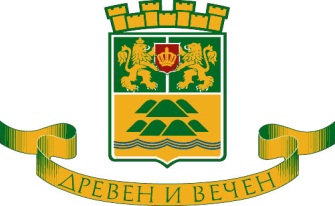 О Б Щ И Н А    П Л О В Д И Вгр. Пловдив, 4000, пл. «Стефан Стамболов» № 1,  тел: (032) 656 701, факс: (032) 656 703www.plovdiv.bg, e-mail: kmet.kmet@plovdiv.bg ПРОЕКТ! Приложение към решение №……., взето с протокол №…….. на Общински съвет ПловдивПЛАН ЗА ДЕЙСТВИЕ ЗА ОБЩИНСКИТЕ КОНЦЕСИИ НА ОБЩИНА ПЛОВДИВ(2021 – 2027 г.)Индивидуализация на проекта за концесияИндивидуализация на проекта за концесияИндивидуализация на проекта за концесияМаксимален срок на концесиятаСтроителство/ услуги, които ще се възложат с концесиятаСрокове за изпълнение на възложеното строителствоПлаща-ния от конце-дентаКонцесионно възнаграждениеНаименование на проекта за концесияПредмет на концесиятаОбект на концесиятаМаксимален срок на концесиятаСтроителство/ услуги, които ще се възложат с концесиятаСрокове за изпълнение на възложеното строителствоПлаща-ния от конце-дентаКонцесионно възнаграждение2024 г.2024 г.2024 г.2024 г.2024 г.2024 г.2024 г.2024 г.Концесия за строителство по чл. 7, ал. 2, т. 2 от Закона за концесиите и за предоставяне и управление на услуги от регионално съоръжение за третиране на болнични и медицински отпадъци в гр. ПловдивИзпълнение на строителство и строително-монтажни работи и дейности за доизграждане и въвеждане в експлоатация на „Инсинератор Пловдив“, срещу правото на концесионера да получава приходи от услуги по събиране и третиране на отпадъци от лечебни и здравни заведения, които ще осъществява на територията на обекта, при поемане от него на строителния и оперативния риск.Съществуващият „Инсинератор Пловдив“, разположен на територията на недвижим имот – частна общинска собственост, находящ се в гр. Пловдив, район „Южен“, Южна индустриална зона; представляващ ПИ с идентификатор 56784.536.725 по КК и КР на гр. Пловдив; с площ от 6 918 кв.м. и представляващ следните построени в имота сгради:Сграда с идентификатор 56784.536.725.1, със застроена площ от 278 кв.м.;Сграда с идентификатор 56784.536.725.2, със застроена площ от 234 кв.м.;Сграда с идентификатор 56784.536.725.3, със застроена площ от 376 кв.м.;Сграда с идентификатор 56784.536.725.4, със застроена площ от 874 кв.м.35 г. с възможност за удължаване от 11,7 г.Прогнозното строителство включва:Строителни и монтажни работи и дейности за доизграждане на Инсинератор Пловдив; доставка и монтаж на оборудване с цел въвеждане в експлоатация на обекта;Прогнозните услуги включват:приемане на отпадъците и разтоварване; складиране на отпадъците и подаване на контейнерите за разтоварване; изгаряне на отпадъците (инсинериране); пречистване на отпадъчните газове от инсинератора;използване на отпадъчната топлина; доставка и складиране на помощните материали за газоочистването; събиране, складиране и транспортиране на вторичните продукти; горивно стопанство – горивно стопанство за газ и горивно стопанство за нафта; дизелгенератор за аварийно елзахранване;работилница за поддържане на технологичното оборудване;помещение за миене и дезинфекциране на транспортните контейнери;склад за бутилки с технологични газове към системата за мониторинг; други търговски дейности, свързани с третирането на болнични и медицински отпадъци;поддържане на обекта в експлоатационна годност.Прогнозният срок за изпълнение на задължителната инвестиционна програма за въвеждане на обекта в експлоатация е 2 години и допълнителна инвестиционна програма за поддържане на обекта в експлоатационна годност за целият срок на Концесията по годиниНе се предвиж-датГодишно концесионно възнаграждение в прогнозен размер от 3 (три) на сто от размера на нетните приходи от всички дейности извършвани в обекта на концесия, но не по-малко то минималното годишно концесионно възнаграждение в размер на 70 000 лв. без ДДС